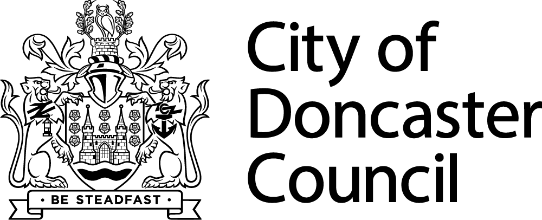 Validation Criteria – Prior Notification – DemolitionNational Requirements Local List Requirements Requirement Include  Y/NIf No, short statement why detail is not requiredCompleted application form, signed and dated Correct application fee Location planStatement that the applicant has displayed a site notice in accordance with Part 31 of the Town and Country Planning General (Permitted Development) Order 1995 (as amended)Requirement Include  Y/NIf No, short statement why detail is not requiredHeritage Statement where heritage assets are affected Archaeological assessment (which may include analysis of extant buildings)Ecological report (e.g. for proposals for works to historic roofs which may have potential for bat roosts)Structural Survey (to support proposals for the demolition due to its condition of a building identified as being of historic interest)